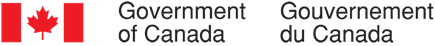 Outil d’évaluation de campagnes publicitaires (OECP) sur les voyages et les frontières Rapport méthodologiquePréparé pour Affaires mondiales CanadaNom du fournisseur : Advanis Inc. Numéro de contrat : EP363-140002/001/CYValeur du contrat : 21 051,81 $ (incluant la TVH)Date d’attribution du contrat : 17 mars 2021Date de livraison : 17 avril 2021Pour obtenir de plus amples renseignements sur ce rapport, veuillez communiquer avec Affaires mondiales Canada à l’adresse POR-ROP@international.gc.ca. Numéro d’enregistrement : ROP 131-20This report is also available in English.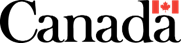 Outil d’évaluation de campagnes publicitaires (OECP) sur les voyages et les frontièresRapport méthodologiquePréparé pour Affaires mondiales CanadaNom du fournisseur : Advanis Inc.Avril 2021Le présent rapport contient les détails méthodologiques du sondage réalisé par Advanis Inc. pour le compte d’Affaires mondiales Canada (AMC) dans le cadre de l’Outil d’évaluation de campagnes publicitaires (OECP) sur les voyages et les frontières. Le sondage a été mené auprès de 2 269 membres de la population canadienne âgés de 18 ans et plus, entre le 31 mars et le 9 avril 2021. This publication is also available in English under the title: Travel and Border Post-Advertising Campaign Evaluation Tool (ACET) - Methodological Report. Cette publication peut être reproduite à des fins non commerciales seulement. Il faut avoir obtenu au préalable l’autorisation écrite d’Affaires mondiales Canada. Pour obtenir de plus amples renseignements sur ce rapport, veuillez communiquer avec Affaires mondiales Canada à l’adresse POR-ROP@international.gc.ca.  Édifice Lester B. Pearson, Tour B3125, promenade SussexOttawa (Ontario)  K1A 0G2CanadaNuméro de catalogue : FR5-178/2021F-PDFNuméro international normalisé du livre (ISBN) : 978-0-660-37956-2Publications connexes (numéro d’enregistrement : ROP 131-20) :
Numéro de catalogue : FR5-178/2021E-PDF (rapport méthodologique, anglais)
Numéro international normalisé du livre (ISBN) : 978-0-660-37955-5© Sa Majesté la Reine du chef du Canada, représentée par Affaires mondiales Canada, 2021		Table des matières1. Contexte1.1 Renseignements générauxÀ mesure que la pandémie de COVID-19 évolue et que les restrictions à cet égard changent, le gouvernement du Canada doit communiquer aux Canadiens des renseignements pertinents sur les voyages et leur fournir des ressources pour qu’ils puissent prendre des décisions éclairées concernant les voyages. D’après les commentaires reçus par l’intermédiaire des médias sociaux, des boîtes aux lettres génériques et des appels aux numéros 1-800 d’Affaires mondiales Canada (AMC) et du Secrétariat du Conseil du Trésor (SCT), les Canadiens ont de la difficulté à trouver et à comprendre les renseignements sur les voyages qui s’appliquent à leur situation pendant la pandémie. Un grand nombre de demandes de renseignements, d’appels et de courriels adressés aux services de renseignements généraux d’AMC comprennent des questions liées à la quarantaine et à l’isolement. La stratégie globale de la campagne publicitaire vise à assurer que les Canadiens disposent de tous les renseignements et ressources à jour dont ils ont besoin pour prendre des décisions prudentes en matière de voyage en les incitant à consulter le site se trouvant à l’adresse https://voyage.gc.ca/voyage-covid. Ce site Web, mis en ligne le 10 juillet 2020, est la plateforme sur laquelle sont publiés tous les renseignements du gouvernement liés aux voyages et aux frontières. Un ensemble de stratégies médiatiques payantes et organiques ont été mises en œuvre sur différents canaux de diffusion numériques afin de promouvoir les ressources dont les Canadiens ont besoin pour prendre des décisions prudentes en matière de voyage. Le site permet de rappeler aux Canadiens les avertissements aux voyageurs à l’étranger et de faire connaître les outils, les conseils et les services d’assistance à la disposition des Canadiens pour leur permettre de prendre des décisions éclairées. Il contient également de l’information sur la manière d’assurer leur sécurité s’ils décident de voyager à l’étranger. Il renseigne les ressortissants étrangers et les citoyens canadiens sur les restrictions d’entrée, sur ce qu’ils doivent savoir avant de voyager au Canada ou de quitter le pays, et sur ce à quoi ils peuvent s’attendre à la frontière. Les renseignements les plus récents diffusés par l’Agence de la santé publique du Canada (ASPC)/Santé Canada sont également publiés sur ce site. L’ASPC/Santé Canada mène une campagne publicitaire de 1,5 million de dollars pour promouvoir l’application ArriveCAN, un outil essentiel à l’appui des activités de l’Agence des services frontaliers du Canada (ASFC).Affaires mondiales Canada a lancé une campagne publicitaire pour communiquer de l’information sur la manière de voyager en toute sécurité ainsi que sur les mesures aux frontières pendant la pandémie. Les commentaires recueillis à la suite de la campagne sur les voyages et les frontières permettront d’orienter les prochaines campagnes publicitaires menées dans le contexte de la pandémie de COVID-19. Des commentaires seront recueillis sur les concepts créatifs (radio, imprimé et numérique) et les résultats à court terme. Les résultats aideront AMC à s’assurer que les messages importants seront bien communiqués aux Canadiens dans le cadre des campagnes publicitaires à venir. Les détails concernant chacune des campagnes figurent ci-dessous :Radio et SpotifyPériode de diffusion  Du 8 au 21 février – Texte 1Du 6 au 21 mars – Texte 2MarchésToronto, Kitchener, London, Ottawa, Montréal, Québec, Winnipeg, Vancouver, Calgary, Edmonton, Regina, Saskatoon, St. John’s, Saint John, Charlottetown, Halifax et FrederictonImpriméPériode de diffusion Novembre et décembrePublicationsFifty-Five PlusAssociation canadienne des « snowbirds » (français et anglais)Le guide Accès FlorideNumériquePériode de diffusion et plateformes Le guide Accès Floride – du 15 décembre au 31 mars  La liste d’aventures épiques (français et anglais) – du 1er au 27 décembreProgrammesPériode de diffusion Du 8 février au 31 marsPlateformes Kayak, Tripadvisor, Expedia et Open ExchangeMédias sociauxPériode de diffusion Du 8 au 31 marsPlateformes Facebook et InstagramMoteurs de recherchePériode de diffusion Du 23 décembre au 31 marsPlateformes Google et Bing1.2 ObjectifCette étude quantitative a pour objectif de recueillir les commentaires de Canadiens afin de : évaluer dans quelle mesure le public connaît la campagne;comprendre de quelle façon le public se souvient de la campagne;évaluer la pertinence de la campagne pour chacun;comprendre si le public veut en savoir plus sur les restrictions de voyage.1.3 Exigence de neutralité politiqueAttestation de neutralité politiqueJ’atteste, par les présentes, à titre d’agent principal d’Advanis, l’entière conformité des produits livrables aux exigences en matière de neutralité politique du gouvernement du Canada énoncées dans la Politique sur les communications et l’image de marque et la Directive sur la gestion des communications.Plus particulièrement, les produits livrables ne comprennent pas de renseignements sur les intentions de vote aux élections, les préférences quant aux partis politiques, les positions des partis ou l’évaluation de la performance d’un parti politique ou de ses dirigeants.Signé par : 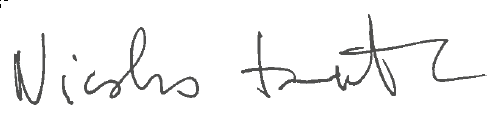 Nicolas Toutant, vice-président, Recherche et évaluation2. Échantillonnage2.1 Caractéristiques du projetL’étude a permis de mesurer si la population cible connaissait les publicités, si elle s’en souvenait, de même que leur incidence. Plus précisément, l’étude visait à évaluer :les taux de rappel spontané et de rappel assisté des publicités;la connaissance de la campagne; les messages perçus dans les publicités et leur pertinence pour les Canadiens;la volonté du public d’en savoir plus sur les restrictions de voyage.Le sondage d’après campagne a été mené du 31 mars au 9 avril 2021. Aucun sondage n’a été effectué avant la campagne. Les Canadiens invités à répondre au sondage provenaient de l’Échantillon populationnel aléatoire (EPA) d’Advanis, une source d’échantillon représentatif recruté en ayant recours à l’échantillonnage aléatoire. En tout, 2 269 personnes ont répondu au sondage, et le taux de réponse était de 27,08 % et la marge d’erreur de 2 % (19 fois sur 20 à un intervalle de confiance de 95 %). 2.2 Plan d’échantillonnageLa population cible dans le cadre de ce projet était les Canadiens, de l’ensemble des provinces et des territoires, âgés de 18 ans et plus. Pour ce sondage d’après campagne, on visait un nombre de questionnaires remplis de 2 000 (adultes canadiens). Des questions du sondage ont permis d’exclure les réponses des personnes de moins de 18 ans, des personnes qui ne vivaient pas au Canada et des personnes qui travaillaient pour une firme de recherche en marketing, un magazine ou un quotidien, une agence de publicité ou de conception graphique, un parti politique, une station radiophonique ou de télévision, une firme de relations publiques, ou le gouvernement fédéral ou un gouvernement provincial.Tableau 1 : Plan d’échantillonnage par province/région du Canada3. Invitations3.1 Détails des invitations et des rappels par courriel et messagerie texteDes invitations ont été envoyées par messagerie texte et regroupées par province pour veiller à ce qu’elles soient envoyées à des heures appropriées dans chaque fuseau horaire.Un message de rappel a été envoyé trois jours après l’envoi de l’invitation initiale aux personnes qui n’avaient pas rempli le questionnaire ou qui n’avaient pas été exclues du sondage. Jusqu’à deux messages de rappel ont été envoyés. En tout, 18 686 messages texte ont été envoyés au cours de la collecte de données pour cette étude.Tableau 2 : Nombre d’invitations et de rappels envoyés par messagerie texte Un essai préalable a été effectué le 31 mars. Il était demandé aux participants de formuler des commentaires sur le sondage. Au moins 15 questionnaires ont été remplis en anglais et 15 en français au cours de la période d’essai préalable. Aucun problème n’a été relevé dans le questionnaire et dans le processus de collecte de données lors des essais préalables réalisés dans l’une ou l’autre des langues. Une adresse courriel et un numéro de téléphone de soutien étaient fournis dans le questionnaire pour les problèmes d’ordre technique. Un numéro unique était intégré à l’hyperlien de chaque questionnaire pour éviter d’obtenir des réponses en double d’un même participant.4. Nombre de questionnaires remplis et nombre viséEn tout, 11 573 Canadiens ont été invités à participer au sondage en ligne. Le temps moyen requis pour répondre au questionnaire était de neuf minutes. Un total de 2 269 questionnaires en ligne ont été remplis au cours de la période de collecte de données.4.1. Nombre de questionnaires remplis et nombre viséTableau 3 : Nombre de questionnaires remplis et nombre visé de questionnaires remplis par province4.2 Participants exclusTableau 4 : Nombre de participants exclus5. PondérationEn tout, 2 269 entrevues en ligne ont été réalisées au cours de la période de collecte de données. La pondération du dossier final s’appuyait sur trois variables : l’âge, le genre et la région. Une pondération nulle a été appliquée aux 34 personnes qui n’étaient ni de genre masculin ni de genre féminin. La taille des populations est basée sur les données du dernier recensement de Statistique Canada, soit le recensement de 2016. Tableau 5 : Pondération  6. Base de données et tableaux croisésLa base de données a été nettoyée pour éliminer toutes les erreurs pouvant s’y trouver à la fin de l’étape de collecte de données, et tous les identificateurs uniques indiqués dans les profils clients ont été supprimés de l’ensemble de données définitif fourni à AMC. Toutes les réponses au sondage ont été mises en correspondance et regroupées dans des tableaux croisés.De nouvelles variables ont été créées pour être intégrées aux tableaux croisés. Au moyen des réponses aux questions du sondage des participants, Advanis a créé des variables pour les sous-groupes suivants pour faciliter l’analyse plus approfondie : les Canadiens de tous genres de 18 ans et plus qui sont intéressés par les voyages à l’étranger, que ce soit pour affaires ou par agrément;les personnes âgées susceptibles de voyager à l’étranger au cours de la prochaine année;les étudiants âgés de 18 à 24 ans susceptibles de voyager à l’étranger au cours de la prochaine année;les familles avec enfants susceptibles de voyager à l’étranger au cours de la prochaine année;les Canadiens de tous genres de 18 ans et plus qui reviennent au Canada après un voyage à l’étranger.7. Conception de l’enquêteLe questionnaire du sondage et la traduction en français ont été fournis par AMC, et les sondages ont été programmés au moyen de SurveyBuilder, un logiciel appartenant à Advanis. Les sondages pouvaient être remplis en ligne et étaient compatibles avec les ordinateurs de bureau et les appareils mobiles (tablettes et téléphones intelligents). Les sondages se trouvaient sur un site Web hébergé par Advanis. Neuf bannières publicitaires (image avec texte) et deux publicités radio de 30 secondes étaient présentées aux participants et ceux-ci devaient répondre à des questions de suivi portant sur leur exposition aux publicités, leurs réactions aux publicités et leur évaluation des publicités.Les questionnaires étaient conçus de façon à intégrer des questions à choix multiples, y compris des questions graduées, des questions ouvertes et des questions démographiques. Des sauts conditionnels étaient appliqués tout au long du questionnaire, et trois messages de remerciement étaient prévus pour les participants inadmissibles (personnes travaillant dans un secteur les rendant inadmissibles, personnes ne vivant pas au Canada et personnes de moins de 18 ans). Les sondages ont été soigneusement mis à l’essai pour s’assurer que les sauts conditionnels et les questions du sondage étaient bien programmés.AnnexesAnnexe A : Questionnaire en françaisLangue : FrançaisSection du questionnaireConnexionTCH, QA, Merci1, QB, QC, QD, Merci2, QE, Merci3, S1, S2, Q1, Q2, Q3, Q4, T1A, T1B, T1C, T1D, T1HBannieres1, T1HBannieres2, T1HBannieres3, T1HRadio1, T1HRadio2, T1H, T1I, T1J, T1K, D1, D2, D3, D4, D5, D5ailleurs, D6, D7Page du questionnaireConnexionTCHSondage sur la campagne publicitaire

Le gouvernement du Canada mène le présent sondage portant sur des enjeux qui intéressent actuellement les Canadiens. 

Votre participation est volontaire et toutes vos réponses demeureront confidentielles. Il faut environ cinq minutes pour répondre au sondage.  

If you wish to complete the survey in English, please click English.

Cliquez ici (https://www.canadianresearchinsightscouncil.ca/rvs/home/?lang=fr) si vous souhaitez vérifier l’authenticité du présent sondage. Vous devrez entrer le code de projet suivant : 20210323-AD299.

Si vous avez besoin d’aide, veuillez communiquer avec POR-ROP@international.gc.ca (mailto:POR-ROP@international.gc.ca).
Pour obtenir de l’aide d’ordre technique, veuillez communiquer avec Sue Day par téléphone, en composant le 1-866-542-6921, ou par courriel, en écrivant à survey+usborderadv2021@advanis.net (mailto:survey+usborderadv2021@advanis.net).

En cas d’interruption, vous pouvez cliquer sur le même lien pour reprendre le sondage à l’endroit où vous vous êtes arrêté.

© 2021 Politique de confidentialité (http://www.mavilleecoute.ca/privacy.html) Engagement du CRIC (https://www.canadianresearchinsightscouncil.ca/wp-content/uploads/2020/09/Engagement-du-CRIC-aupres-des-Canadiens.pdf) 


QAQuelqu’un au sein de votre foyer travaille-t-il pour l’une ou l’autre des organisations suivantes?

Cliquez ici pour obtenir de l’aide d’ordre technique : *?*Choisissez toutes les réponses applicables.*?* Veuillez communiquer avec Sue Day par téléphone, en composant le 1-866-542-6921, ou par courriel, en écrivant à survey+usborderadv2021@advanis.net (mailto:survey+usborderadv2021@advanis.net).Page	S’affiche si réponse sélectionnée à la QAMerci1
Nous vous remercions de votre intérêt. Ce sondage s’adresse aux personnes ne travaillant pas dans l’un des secteurs mentionnés à la question précédente.

Cliquez ici pour obtenir de l’aide d’ordre technique : *?**?* Veuillez communiquer avec Sue Day par téléphone, en composant le 1-866-542-6921, ou par courriel, en écrivant à survey+usborderadv2021@advanis.net (mailto:survey+usborderadv2021@advanis.net).    Code d’état : 501PageQBÊtes-vous... 

Cliquez ici pour obtenir de l’aide d’ordre technique : *?**?* Veuillez communiquer avec Sue Day par téléphone, en composant le 1-866-542-6921, ou par courriel, en écrivant à survey+usborderadv2021@advanis.net (mailto:survey+usborderadv2021@advanis.net).QCQuelle est votre année de naissance? 

Cliquez ici pour obtenir de l’aide d’ordre technique : *?**?* Veuillez communiquer avec Sue Day par téléphone, en composant le 1-866-542-6921, ou par courriel, en écrivant à survey+usborderadv2021@advanis.net (mailto:survey+usborderadv2021@advanis.net).Période admissible : 1900 à 2006__________QD	S’affiche si réponse à la QCÀ quelle catégorie d’âge appartenez-vous?

Cliquez ici pour obtenir de l’aide d’ordre technique : *?**?* Veuillez communiquer avec Sue Day par téléphone, en composant le 1-866-542-6921, ou par courriel, en écrivant à survey+usborderadv2021@advanis.net (mailto:survey+usborderadv2021@advanis.net).Page	S’affiche si âge inférieur à 18 ans à la QC ou QDMerci2
Nous vous remercions de votre intérêt. Ce sondage s’adresse aux personnes de 18 ans ou plus.

Cliquez ici pour obtenir de l’aide d’ordre technique : *?**?* Veuillez communiquer avec Sue Day par téléphone, en composant le 1-866-542-6921, ou par courriel, en écrivant à survey+usborderadv2021@advanis.net (mailto:survey+usborderadv2021@advanis.net).    Code d’état : 504PageQEDans quelle province ou quel territoire habitez-vous?

Cliquez ici pour obtenir de l’aide d’ordre technique : *?**?* Veuillez communiquer avec Sue Day par téléphone, en composant le 1-866-542-6921, ou par courriel, en écrivant à survey+usborderadv2021@advanis.net (mailto:survey+usborderadv2021@advanis.net).Page	S’affiche si aucune réponse à la QEMerci3
Nous vous remercions de votre intérêt. Ce sondage s’adresse aux personnes résidant dans une province ou un territoire du Canada.

Cliquez ici pour obtenir de l’aide d’ordre technique : *?**?* Veuillez communiquer avec Sue Day par téléphone, en composant le 1-866-542-6921, ou par courriel, en écrivant à survey+usborderadv2021@advanis.net (mailto:survey+usborderadv2021@advanis.net).    Code d’état : 505PageS1Avez-vous voyagé à l’étranger... *?**?* Pour obtenir de l’aide d’ordre technique, veuillez communiquer avec Sue Day par téléphone, en composant le 1-866-542-6921, ou par courriel, en écrivant à survey+usborderadv2021@advanis.net (mailto:survey+usborderadv2021@advanis.net).S2Quelle est la probabilité que vous voyagiez au cours de la prochaine année... *?**?* Pour obtenir de l’aide d’ordre technique, veuillez communiquer avec Sue Day par téléphone, en composant le 1-866-542-6921, ou par courriel, en écrivant à survey+usborderadv2021@advanis.net (mailto:survey+usborderadv2021@advanis.net).PageQ1Au cours des trois dernières semaines, avez-vous vu, lu ou entendu des publicités du gouvernement du Canada?

Cliquez ici pour obtenir de l’aide d’ordre technique : *?**?* Veuillez communiquer avec Sue Day par téléphone, en composant le 1-866-542-6921, ou par courriel, en écrivant à survey+usborderadv2021@advanis.net (mailto:survey+usborderadv2021@advanis.net).Page	S’affiche si réponse Oui à la Q1Q2Pensez à la plus récente publicité du gouvernement du Canada qui vous revient à l’esprit. Où avez-vous vu, lu ou entendu cette publicité?

Choisissez toutes les réponses applicables.
Cliquez ici pour obtenir de l’aide d’ordre technique : *?**?* Veuillez communiquer avec Sue Day par téléphone, en composant le 1-866-542-6921, ou par courriel, en écrivant à survey+usborderadv2021@advanis.net (mailto:survey+usborderadv2021@advanis.net).Q3De quoi vous souvenez-vous à propos de cette publicité?

Cliquez ici pour obtenir de l’aide d’ordre technique : *?*Veuillez éviter de fournir des renseignements personnels permettant de vous identifier (p. ex. nom, courriel, numéro de téléphone, adresse postale), puisque toute l’information que vous entrez pourrait être communiquée au commanditaire de cette étude.*?* Veuillez communiquer avec Sue Day par téléphone, en composant le 1-866-542-6921, ou par courriel, en écrivant à survey+usborderadv2021@advanis.net (mailto:survey+usborderadv2021@advanis.net).__________________________________________________
__________________________________________________
__________________________________________________
__________________________________________________
__________________________________________________Q4Comment avez-vous su qu’il s’agissait d’une publicité du gouvernement du Canada?

Cliquez ici pour obtenir de l’aide d’ordre technique : *?*Veuillez éviter de fournir des renseignements personnels permettant de vous identifier (p. ex. nom, courriel, numéro de téléphone, adresse postale), puisque toute l’information que vous entrez pourrait être communiquée au commanditaire de cette étude.*?* Veuillez communiquer avec Sue Day par téléphone, en composant le 1-866-542-6921, ou par courriel, en écrivant à survey+usborderadv2021@advanis.net (mailto:survey+usborderadv2021@advanis.net).__________________________________________________
__________________________________________________
__________________________________________________
__________________________________________________
__________________________________________________PageT1AAu cours des trois dernières semaines, avez-vous vu, lu ou entendu une publicité du gouvernement du Canada au sujet de voyages internationaux?

Cliquez ici pour obtenir de l’aide d’ordre technique : *?**?* Veuillez communiquer avec Sue Day par téléphone, en composant le 1-866-542-6921, ou par courriel, en écrivant à survey+usborderadv2021@advanis.net (mailto:survey+usborderadv2021@advanis.net).Page	S’affiche si réponse Oui à la T1AT1BOù avez-vous vu, lu ou entendu cette publicité au sujet de voyages internationaux?

Choisissez toutes les réponses applicables.
Cliquez ici pour obtenir de l’aide d’ordre technique : *?**?* Veuillez communiquer avec Sue Day par téléphone, en composant le 1-866-542-6921, ou par courriel, en écrivant à survey+usborderadv2021@advanis.net (mailto:survey+usborderadv2021@advanis.net).T1CDe quoi vous souvenez-vous à propos de cette publicité?

Cliquez ici pour obtenir de l’aide d’ordre technique : *?*Veuillez éviter de fournir des renseignements personnels permettant de vous identifier (p. ex. nom, courriel, numéro de téléphone, adresse postale), puisque toute l’information que vous entrez pourrait être communiquée au commanditaire de cette étude.*?* Veuillez communiquer avec Sue Day par téléphone, en composant le 1-866-542-6921, ou par courriel, en écrivant à survey+usborderadv2021@advanis.net (mailto:survey+usborderadv2021@advanis.net).__________________________________________________
__________________________________________________
__________________________________________________
__________________________________________________
__________________________________________________PageT1DLe Canada a actuellement mis en œuvre un certain nombre de restrictions relatives aux voyages afin d’aider à contenir la propagation de la COVID-19. Parmi les mesures suivantes, savez-vous lesquelles sont actuellement en vigueur pour l’entrée au Canada? *?**?* Pour obtenir de l’aide d’ordre technique, veuillez communiquer avec Sue Day par téléphone, en composant le 1-866-542-6921, ou par courriel, en écrivant à survey+usborderadv2021@advanis.net (mailto:survey+usborderadv2021@advanis.net).L’ordre des énoncés marqués d’un * a été établi de façon aléatoire.T1HBannieres1Voici quelques publicités qui ont récemment été diffusées dans différents médias.

Cliquez ici pour obtenir de l’aide d’ordre technique : *?*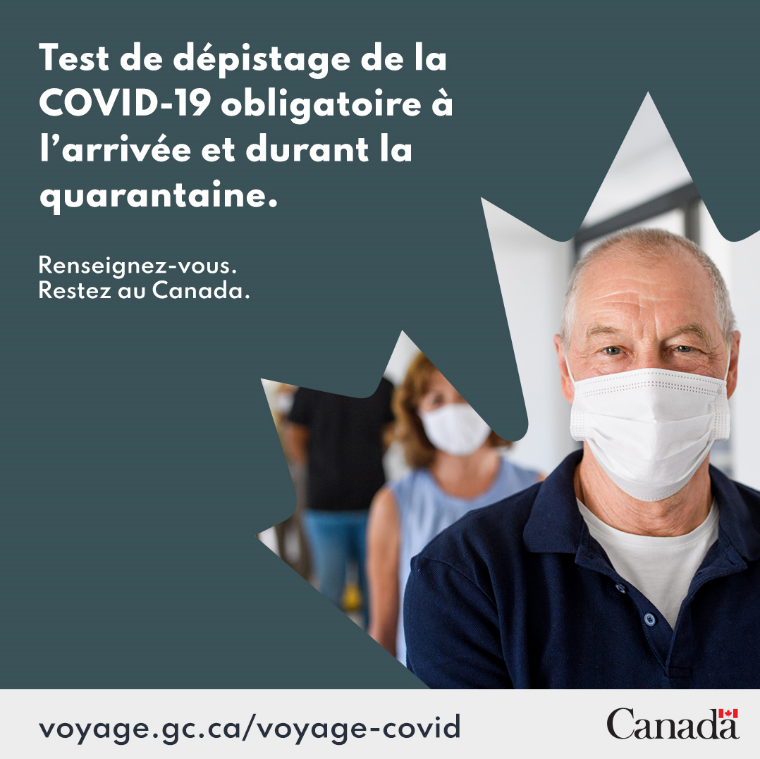 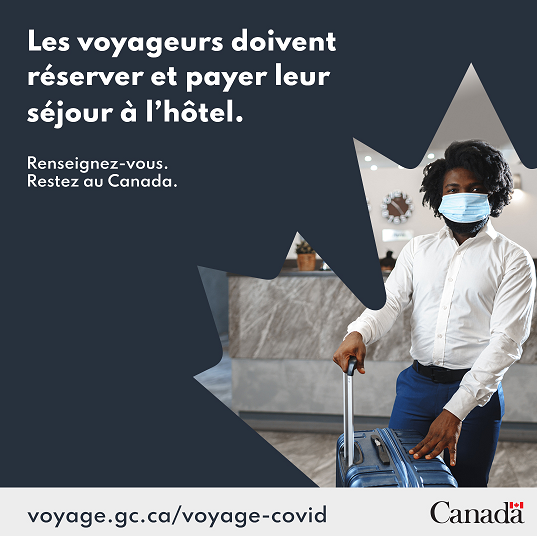 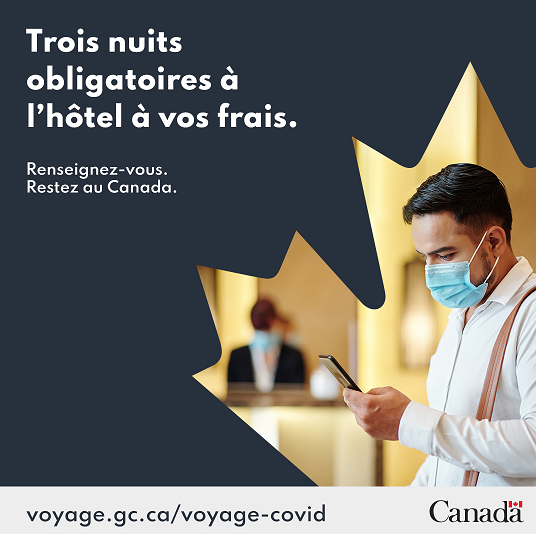 
Cliquez sur la flèche de droite pour passer à la page suivante.*?* Veuillez communiquer avec Sue Day par téléphone, en composant le 1-866-542-6921, ou par courriel, en écrivant à survey+usborderadv2021@advanis.net (mailto:survey+usborderadv2021@advanis.net).T1HBannieres2Voici quelques publicités qui ont récemment été diffusées dans différents médias.
Cliquez ici pour obtenir de l’aide d’ordre technique : *?*
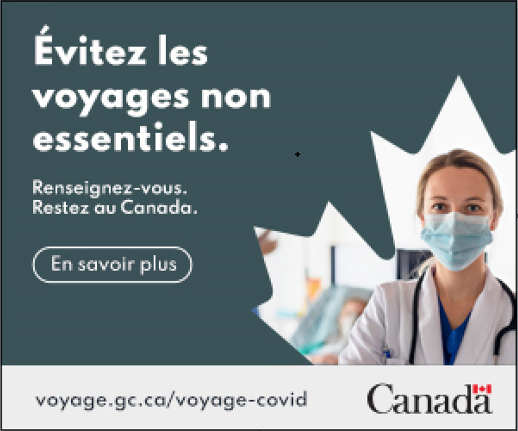 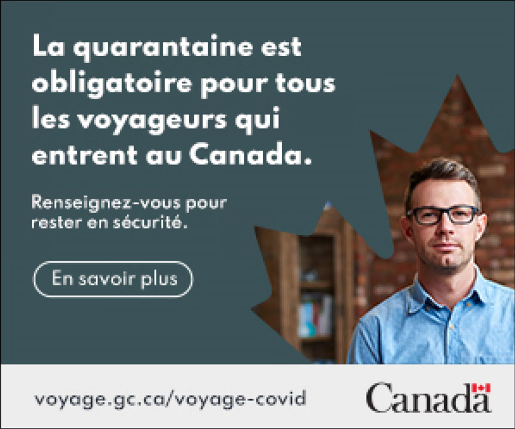 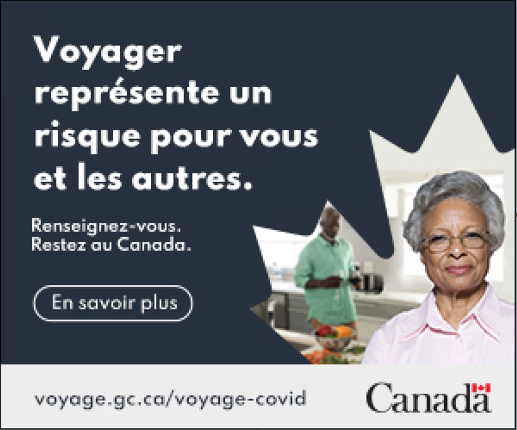 
Cliquez sur la flèche de droite pour passer à la page suivante.*?* Veuillez communiquer avec Sue Day par téléphone, en composant le 1-866-542-6921, ou par courriel, en écrivant à survey+usborderadv2021@advanis.net (mailto:survey+usborderadv2021@advanis.net).T1HBannieres3Voici quelques publicités qui ont récemment été diffusées dans différents médias.

Cliquez ici pour obtenir de l’aide d’ordre technique : *?*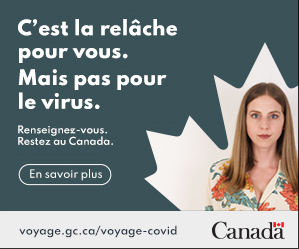 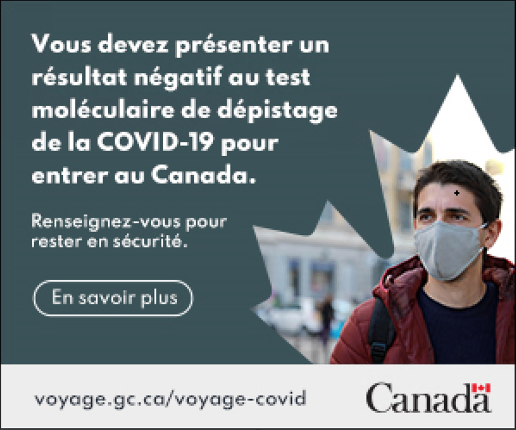 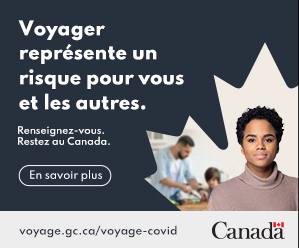 

Cliquez sur la flèche de droite pour passer à la page suivante.*?* Veuillez communiquer avec Sue Day par téléphone, en composant le 1-866-542-6921, ou par courriel, en écrivant à survey+usborderadv2021@advanis.net (mailto:survey+usborderadv2021@advanis.net).T1HRadio1Voici une publicité radio qui a récemment été diffusée dans différents médias.

Cliquez ici pour obtenir de l’aide d’ordre technique : *?*

Si le fichier audio ne se télécharge pas automatiquement, veuillez cliquer ici pour ouvrir le lecteur dans une nouvelle fenêtre. (https://surveys.advanis.ca/media/usborderadv2021/GOV%20CAN_mandatory%20test_WITH%20MUSIC_fr.mp3)

Communiqué audioClient : Affaires mondiales CanadaTitre : Résultat de test obligatoireDurée : 30 secondesDate de diffusion : 2021FrançaisLe gouvernement du Canada demande à tous les Canadiens d’éviter tout voyage non essentiel à l’extérieur du pays. Si vous voyagez, sachez que :Tous les passagers aériens doivent présenter le résultat négatif d’un test de dépistage de la COVID-19 avant leur embarquement à destination du Canada et queToute personne entrant au Canada doit se mettre en quarantaine pendant 14 jours. Détails à VOYAGE point GC point CA barre oblique VOYAGE tiret COVID Un message du gouvernement du Canada. 

Cliquez sur la flèche de droite pour passer à la page suivante.*?* Veuillez communiquer avec Sue Day par téléphone, en composant le 1-866-542-6921, ou par courriel, en écrivant à survey+usborderadv2021@advanis.net (mailto:survey+usborderadv2021@advanis.net).T1HRadio2Voici une publicité radio qui a récemment été diffusée sur différents médias.

Cliquez ici pour obtenir de l’aide d’ordre technique : *?*

Si le fichier audio ne se télécharge pas automatiquement, veuillez cliquer ici pour ouvrir le lecteur dans une nouvelle fenêtre. (https://surveys.advanis.ca/media/usborderadv2021/GOV_Hotel%20Stay%20and%20Testing_Final%20FRE_fullmix.mp3)

Communiqué audio (deuxième édition) Client : Affaires mondiales Canada Titre : Résultat de test obligatoire et autres exigences relatives aux testsDurée : 30 secondes Date de diffusion : 8 mars 2021 Français Le gouvernement du Canada demande à tous les Canadiens d’éviter tout voyage non essentiel.Tous les voyageurs de cinq ans ou plus qui entrent au Canada doivent fournir la preuve du résultat d’un test moléculaire COVID-19 valide. Ils seront à nouveau testés à leur arrivée. Les passagers aériens doivent aussi réserver trois nuits dans un hôtel autorisé par le gouvernement à leurs propres frais avant d’entrer au Canada. Détails à VOYAGE point GC point CA barre oblique VOYAGE tiret COVID  Un message du gouvernement du Canada.

Cliquez sur la flèche de droite pour passer à la page suivante.*?* Veuillez communiquer avec Sue Day par téléphone, en composant le 1-866-542-6921, ou par courriel, en écrivant à survey+usborderadv2021@advanis.net (mailto:survey+usborderadv2021@advanis.net).T1HAu cours des trois dernières semaines, avez-vous vu, lu ou entendu ces publicités?

Cliquez ici pour obtenir de l’aide d’ordre technique : *?**?* Veuillez communiquer avec Sue Day par téléphone, en composant le 1-866-542-6921, ou par courriel, en écrivant à survey+usborderadv2021@advanis.net (mailto:survey+usborderadv2021@advanis.net).Page	S’affiche si réponse Oui à la T1HT1IOù avez-vous vu, lu ou entendu ces publicités?

Choisissez toutes les réponses applicables.
Cliquez ici pour obtenir de l’aide d’ordre technique : *?**?* Veuillez communiquer avec Sue Day par téléphone, en composant le 1-866-542-6921, ou par courriel, en écrivant à survey+usborderadv2021@advanis.net (mailto:survey+usborderadv2021@advanis.net).PageT1JQuel est, selon vous, le message principal que ces publicités tentent de véhiculer?

Cliquez ici pour obtenir de l’aide d’ordre technique : *?*Veuillez éviter de fournir des renseignements personnels permettant de vous identifier (p. ex. nom, courriel, numéro de téléphone, adresse postale), puisque toute l’information que vous entrez pourrait être communiquée au commanditaire de cette étude.*?* Veuillez communiquer avec Sue Day par téléphone, en composant le 1-866-542-6921, ou par courriel, en écrivant à survey+usborderadv2021@advanis.net (mailto:survey+usborderadv2021@advanis.net).__________________________________________________
__________________________________________________
__________________________________________________
__________________________________________________
__________________________________________________T1KDans quelle mesure êtes-vous d’accord ou non avec les énoncés suivants au sujet de ces publicités? *?**?* Pour obtenir de l’aide d’ordre technique, veuillez communiquer avec Sue Day par téléphone, en composant le 1-866-542-6921, ou par courriel, en écrivant à survey+usborderadv2021@advanis.net (mailto:survey+usborderadv2021@advanis.net).L’ordre des énoncés marqués d’un * a été établi de façon aléatoire.PageD1Laquelle de ces descriptions correspond le mieux à votre situation d’emploi actuelle? Êtes-vous...

Cliquez ici pour obtenir de l’aide d’ordre technique : *?**?* Veuillez communiquer avec Sue Day par téléphone, en composant le 1-866-542-6921, ou par courriel, en écrivant à survey+usborderadv2021@advanis.net (mailto:survey+usborderadv2021@advanis.net).D2Quel est le plus haut niveau de scolarité que vous avez atteint?

Cliquez ici pour obtenir de l’aide d’ordre technique : *?**?* Veuillez communiquer avec Sue Day par téléphone, en composant le 1-866-542-6921, ou par courriel, en écrivant à survey+usborderadv2021@advanis.net (mailto:survey+usborderadv2021@advanis.net).D3Des enfants de moins de 18 ans habitent-ils actuellement dans votre foyer?

Cliquez ici pour obtenir de l’aide d’ordre technique : *?**?* Veuillez communiquer avec Sue Day par téléphone, en composant le 1-866-542-6921, ou par courriel, en écrivant à survey+usborderadv2021@advanis.net (mailto:survey+usborderadv2021@advanis.net).D4Laquelle des catégories suivantes décrit le mieux la somme des revenus annuels avant impôts de tous les membres de votre foyer?

Cliquez ici pour obtenir de l’aide d’ordre technique : *?**?* Veuillez communiquer avec Sue Day par téléphone, en composant le 1-866-542-6921, ou par courriel, en écrivant à survey+usborderadv2021@advanis.net (mailto:survey+usborderadv2021@advanis.net).PageD5Où êtes-vous né(e)?

Cliquez ici pour obtenir de l’aide d’ordre technique : *?**?* Veuillez communiquer avec Sue Day par téléphone, en composant le 1-866-542-6921, ou par courriel, en écrivant à survey+usborderadv2021@advanis.net (mailto:survey+usborderadv2021@advanis.net).D5ailleurs	S’affiche si la réponse à D5 est à l’étrangerPrécisez quel pays :

Cliquez ici pour obtenir de l’aide d’ordre technique : *?**?* Veuillez communiquer avec Sue Day par téléphone, en composant le 1-866-542-6921, ou par courriel, en écrivant à survey+usborderadv2021@advanis.net (mailto:survey+usborderadv2021@advanis.net).D6	S’affiche si la réponse à D5 est à l’étrangerEn quelle année êtes-vous arrivé(e) au Canada?

Cliquez ici pour obtenir de l’aide d’ordre technique : *?**?* Veuillez communiquer avec Sue Day par téléphone, en composant le 1-866-542-6921, ou par courriel, en écrivant à survey+usborderadv2021@advanis.net (mailto:survey+usborderadv2021@advanis.net).Période admissible : 1900 à 2021__________PageD7Quelle est la première langue que vous avez apprise lorsque vous étiez enfant et que vous comprenez toujours?

Cliquez ici pour obtenir de l’aide d’ordre technique : *?*En choisir au plus deux.*?* Veuillez communiquer avec Sue Day par téléphone, en composant le 1-866-542-6921, ou par courriel, en écrivant à survey+usborderadv2021@advanis.net (mailto:survey+usborderadv2021@advanis.net).Section Fin1FinTCHPage Fin1FinTCH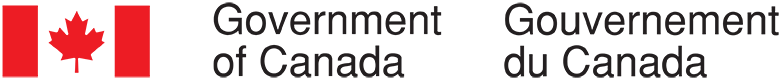 
Voilà qui met fin au sondage que nous avons effectué pour le compte d’Affaires mondiales Canada. Dans les mois à venir, le rapport sera disponible de Bibliothèque et Archives Canada. Nous vous remercions beaucoup d’avoir pris le temps d’y participer, nous vous en sommes reconnaissants.

Si vous souhaitez consulter les résultats d’autres études menées par Advanis par l’intermédiaire de MaVilleÉcoute, veuillez consulter la page mavilleecoute.ca/sondages (https://www.mavilleecoute.ca/sondages.html).

© 2021 Politique de confidentialité (http://www.mavilleecoute.ca/privacy.html) Engagement du CRIC (https://www.canadianresearchinsightscouncil.ca/wp-content/uploads/2020/09/Engagement-du-CRIC-aupres-des-Canadiens.pdf)


Cliquez ici pour obtenir de l’aide d’ordre technique : *?**?* Veuillez communiquer avec Sue Day par téléphone, en composant le 1-866-542-6921, ou par courriel, en écrivant à survey+usborderadv2021@advanis.net (mailto:survey+usborderadv2021@advanis.net).    Code d’état : -1RégionPourcentage de la populationTaille d’échantillon idéaleT.-N.-L.1,4 %28Î.-P.-É.0,45 %9N.-É.2,6 %52N.-B.2,1 %42Qc22,9 %458Ont.38,7 %774Man.3,6 %72Sask.3,2 %64Alb.11,6 %232C.-B.13,1 %262Territoires0,35 %7TOTAL100 %2000ID du messageObjetTotal de messages envoyés 1Invitation (anglais)9 4632Invitation (français)2 1103Rappel no 1 (anglais)4 0474Rappel no 1 (français)1 5165Rappel no 2 (anglais)   1496Rappel no 2 (français)1 401Total18 686Province ou régionNombre de questionnaires en ligne remplisNombre viséNouvelle-Écosse8152Terre-Neuve-et-Labrador3728Nouveau-Brunswick3842Île-du-Prince-Édouard69Québec463458Ontario848774Manitoba6672Saskatchewan11164Alberta263232Colombie-Britannique354262Territoires17Total2 2682 000Vague du sondageTravaille dans un secteur qui le rend inadmissibleNe vit pas au CanadaÂgé de moins de 18 ansTotalTotal34135349CatégorieN non pondéréN pondéréPondération18-34, femme, Alberta et Territoires du Nord-Ouest34401,18718-34, femme, provinces de l’Atlantique 12181,49918-34, femme, Colombie-Britannique et Yukon 51410,79918-34, femme, Ontario 581192,05618-34, femme, Prairies et Nunavut 15221,47418-34, femme, Québec 27682,50718-34, diverses identités de genre, Alberta et Territoires du Nord-Ouest 60018-34, diverses identités de genre, provinces de l’Atlantique 30018-34, diverses identités de genre, Colombie-Britannique et Yukon 50018-34, diverses identités de genre, Ontario 10018-34, diverses identités de genre, Prairies et Nunavut 30018-34, diverses identités de genre, Québec 20018-34, homme, Alberta et Territoires du Nord-Ouest 43410,96418-34, homme, provinces de l’Atlantique 13181,37618-34, homme, Colombie-Britannique et Yukon 34411,21518-34, homme, Ontario 941201,27318-34, homme, Prairies et Nunavut 16231,41518-34, homme, Québec 31682,20035-54, femme, Alberta et Territoires du Nord-Ouest 35461,32035-54, femme, provinces de l’Atlantique 27270,98435-54, femme, Colombie-Britannique et Yukon 41531,29735-54, femme, Ontario 1241551,24835-54, femme, Prairies et Nunavut22251,13235-54, femme, Québec 70891,26635-54, diverses identités de genre, Alberta et Territoires du Nord-Ouest 10035-54, diverses identités de genre, provinces de l’Atlantique 10035-54, diverses identités de genre, Ontario 10035-54, diverses identités de genre, Prairies et Nunavut 30035-54, diverses identités de genre, Québec 10035-54, homme, Alberta et Territoires du Nord-Ouest 44471,06535-54, homme, provinces de l’Atlantique 19251,30635-54, homme, Colombie-Britannique et Yukon 42501,18735-54, homme, Ontario 1031451,40535-54, homme, Prairies et Nunavut 20251,23135-54, homme, Québec 49891,81055+, femme, Alberta et Territoires du Nord-Ouest 44420,95855+, femme, provinces de l’Atlantique 54360,66155+, femme, Colombie-Britannique et Yukon 107650,61155+, femme, Ontario 2531760,69755+, femme, Prairies et Nunavut 52290,56055+, femme, Québec 1531160,75755+, diverses identités de genre, Ontario 40055+, diverses identités de genre, Prairies et Nunavut 10055+, diverses identités de genre, Québec 20055+, homme, Alberta et Territoires du Nord-Ouest 57390,69155+, homme, provinces de l’Atlantique 33320,96255+, homme, Colombie-Britannique et Yukon 74590,79555+, homme, Ontario 2101540,73255+, homme, Prairies et Nunavut 45260,57755+, homme, Québec 1291020,789Sondage principal sur les publicités concernant les voyages aux États-Unis d’Affaires mondiales Canada
Gouvernement du Canada
Généré le 2021-04-13 à 07:28:09 HAR
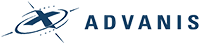 ❑   1une firme de recherche en marketing❑   2un magazine ou un quotidien❑   3une agence de publicité ou de conception graphique❑   4un parti politique❑   5une station radiophonique ou de télévision❑   6une firme de relations publiques❑   7le gouvernement fédéral ou provincial❑   8aucune de ces organisations	(exclusive)❍   1genre masculin❍   2genre féminin❍   3diverses identités de genre❑   -8Préfère ne pas répondre❍   1moins de 18 ans❍   218 à 24 ans❍   325 à 34 ans❍   435 à 44 ans❍   545 à 54 ans❍   655 à 64 ans❍   765 ans et plus❍   1Alberta❍   2Colombie-Britannique❍   3Manitoba❍   4Nouveau-Brunswick❍   5Terre-Neuve-et-Labrador❍   6Territoires du Nord-Ouest❍   7Nouvelle-Écosse❍   8Nunavut❍   9Ontario❍   10Île-du-Prince-Édouard❍   11Québec❍   12Saskatchewan❍   13Yukon❑   -8Préfère ne pas répondre1.au cours des cinq dernières années?2.au cours de la dernière année, c’est-à-dire pendant la pandémie de COVID-19?❍   1oui❍   2non❍   3je ne sais pas1.quelque part au Canada?2.quelque part aux États-Unis?3.quelque part à l’étranger, en dehors des États-Unis?❍   1Très peu probable❍   2Plutôt improbable❍   3Plutôt probable❍   4Très probable❍   5Je ne sais pas❍   1oui❍   2non❑   1cinéma❑   2Facebook❑   3site Internet❑   4magazines❑   5journal (quotidien)❑   6journal (hebdomadaire ou communautaire)❑   7panneaux d’affichage extérieurs❑   8dépliant ou brochure reçu(e) par la poste❑   9transport public (autobus ou métro)❑   10radio❑   11télévision❑   12Twitter❑   13YouTube❑   14Instagram❑   15LinkedIn❑   16Snapchat❑   17Spotify❑   18autre, veuillez préciser    __________________________________________________❍   1oui❍   2non❑   1cinéma❑   2Facebook❑   3site Internet❑   4magazines❑   5journal (quotidien)❑   6journal (hebdomadaire ou communautaire)❑   7panneaux d’affichage extérieurs❑   8dépliant ou brochure reçu(e) par la poste❑   9transport public (autobus ou métro)❑   10radio❑   11télévision❑   12Twitter❑   13YouTube❑   14Instagram❑   15LinkedIn❑   16Snapchat❑   17Spotify❑   18autre, veuillez préciser   __________________________________________________1.Tous les voyageurs (terrestres et aériens) doivent fournir la preuve d’un test de dépistage de la COVID-19 négatif effectué dans les 72 heures précédant leur arrivée au Canada. *2.Tous les voyageurs (terrestres et aériens) doivent soumettre leurs informations de voyage et de contact, y compris un plan approprié de quarantaine, par voie électronique au moyen de l’application ArriveCAN avant de franchir la frontière ou d’embarquer dans un vol. *3.Tous les voyageurs (terrestres et aériens) doivent passer un test de dépistage de la COVID-19 à leur arrivée au Canada. *4.Tous les voyageurs (terrestres et aériens) doivent être mis en quarantaine pendant 14 jours à leur arrivée au Canada. *5.Tous les voyageurs aériens doivent séjourner dans un hôtel autorisé par le gouvernement à leur arrivée au Canada. *6.Tous les voyageurs aériens doivent réserver et payer leur séjour obligatoire à l’hôtel avant leur départ pour le Canada. *❍   1oui❍   2non❍   3Je ne sais pas❍   1oui❍   2non❑   1cinéma❑   2Facebook❑   3site Internet❑   4magazines❑   5journal (quotidien)❑   6journal (hebdomadaire ou communautaire)❑   7panneaux d’affichage extérieurs❑   8dépliant ou brochure reçu(e) par la poste❑   9transport public (autobus ou métro)❑   10radio❑   11télévision❑   12Twitter❑   13YouTube❑   14Instagram❑   15LinkedIn❑   16Snapchat❑   17Spotify❑   18autre, veuillez préciser   __________________________________________________1.Ces publicités attirent mon attention*2.Ces publicités me concernent*3.Ces publicités sont difficiles à suivre*4.Ces publicités ne favorisent pas un parti politique plus qu’un autre*5.Ces publicités traitent d’un sujet important*6.Ces publicités fournissent de l’information nouvelle*7.Ces publicités indiquent clairement que le gouvernement du Canada a fourni des ressources aux Canadiens pour prendre des décisions éclairées concernant les voyages internationaux au milieu de la pandémie*❍   11 – Fortement en désaccord❍   22❍   33 – Ni en accord ni en désaccord❍   44❍   55 – Fortement en accord❍   1travailleur/travailleuse à temps complet (30 heures et plus par semaine)❍   2travailleur/travailleuse à temps partiel (moins de 30 heures par semaine)❍   3travailleur/travailleuse autonome❍   4sans emploi, mais à la recherche d’un emploi❍   5étudiant/étudiante à temps plein❍   6retraité/retraitée❍   7à l’extérieur du marché du travail (personne au foyer à temps plein ou sans emploi et non à la recherche d’emploi)❍   8autre situation❍   1huitième année ou moins❍   2quelques années d’études secondaires❍   5diplôme d’études secondaires ou l’équivalent❍   6apprentissage enregistré ou autre certificat ou diplôme d’une école de métiers❍   7collège, cégep ou autre certificat ou diplôme d’une institution non universitaire❍   8certificat ou diplôme universitaire inférieur au baccalauréat❍   9baccalauréat❍   10diplôme d’études universitaires supérieur au baccalauréat 					❍   1oui❍   2non❍   1moins de 20 000 $❍   2entre 20 000 $ et 40 000 $❍   3entre 40 000 $ et 60 000 $❍   4entre 60 000 $ et 80 000 $❍   5entre 80 000 $ et 100 000 $❍   6entre 100 000 $ et 150 000 $❍   7150 000 $ et plus❑   -8préfère ne pas répondre❍   1au Canada❍   2à l’étranger❍   167__QUESTION_ARBORESCENCE__❍   3Amérique du Nord|Mexique❍   2Amérique du Nord|États-Unis d’Amérique❍   4Caraïbes/Amérique centrale|Bahamas, les❍   5Caraïbes/Amérique centrale|Barbade❍   6Caraïbes/Amérique centrale|îles Caïmans❍   7Caraïbes/Amérique centrale|Costa Rica❍   8Caraïbes/Amérique centrale|Cuba❍   9Caraïbes/Amérique centrale|Dominique❍   10Caraïbes/Amérique centrale|République dominicaine❍   11Caraïbes/Amérique centrale|El Salvador❍   12Caraïbes/Amérique centrale|Grenade❍   13Caraïbes/Amérique centrale|Guadeloupe❍   14Caraïbes/Amérique centrale|Guatemala❍   15Caraïbes/Amérique centrale|Haïti❍   16Caraïbes/Amérique centrale|Honduras❍   17Caraïbes/Amérique centrale|Jamaïque❍   18Caraïbes/Amérique centrale|Martinique❍   19Caraïbes/Amérique centrale|Nicaragua❍   20Caraïbes/Amérique centrale|Panamá, République du❍   21Caraïbes/Amérique centrale|Sainte-Lucie❍   22Caraïbes/Amérique centrale|Saint-Kitts-et-Nevis❍   23Caraïbes/Amérique centrale|Saint-Vincent-et-les-Grenadines❍   24Caraïbes/Amérique centrale|Trinité-et-Tobago, République de❍   26Amérique du Sud|Argentine❍   25Amérique du Sud|Brésil❍   27Amérique du Sud|Bolivie❍   28Amérique du Sud|Chili❍   29Amérique du Sud|Colombie❍   30Amérique du Sud|Équateur❍   31Amérique du Sud|Guyana❍   32Amérique du Sud|Paraguay❍   33Amérique du Sud|Pérou❍   34Amérique du Sud|Uruguay❍   35Amérique du Sud|Venezuela❍   37Europe de l’Est|Bélarus❍   38Europe de l’Est|Bulgarie❍   39Europe de l’Est|République tchèque❍   40Europe de l’Est|Hongrie❍   41Europe de l’Est|Moldavie❍   42Europe de l’Est|Pologne❍   43Europe de l’Est|Roumanie❍   44Europe de l’Est|Russie❍   45Europe de l’Est|République slovaque❍   46Europe de l’Est|Ukraine❍   47Europe du Nord|Danemark❍   48Europe du Nord|Angleterre❍   49Europe du Nord|Estonie❍   50Europe du Nord|Finlande❍   51Europe du Nord|Irlande, République d’❍   52Europe du Nord|Lettonie❍   53Europe du Nord|Lituanie❍   54Europe du Nord|Irlande du Nord❍   55Europe du Nord|Norvège❍   56Europe du Nord|Écosse❍   57Europe du Nord|Suède❍   58Europe du Nord|Pays de Galles❍   59Europe du Sud|Albanie❍   60Europe du Sud|Bosnie-Herzégovine❍   61Europe du Sud|Croatie❍   62Europe du Sud|Gibraltar❍   63Europe du Sud|Grèce❍   64Europe du Sud|Italie❍   65Europe du Sud|Kosovo, République du❍   66Europe du Sud|Macédoine, ERY❍   67Europe du Sud|Malte❍   68Europe du Sud|Monténégro, République du❍   69Europe du Sud|Portugal❍   70Europe du Sud|Serbie, République de❍   71Europe du Sud|Espagne❍   72Europe de l’Ouest|Autriche❍   73Europe de l’Ouest|Belgique❍   36Europe de l’Ouest|France❍   74Europe de l’Ouest|Allemagne, République fédérale d’❍   76Europe de l’Ouest|Luxembourg❍   77Europe de l’Ouest|Antilles néerlandaises, les❍   78Europe de l’Ouest|Pays-Bas, les❍   79Europe de l’Ouest|Suisse❍   80Afrique du Nord|Algérie❍   81Afrique du Nord|Égypte❍   82Afrique du Nord|Libye❍   83Afrique du Nord|Maroc❍   84Afrique du Nord|Soudan, République démocratique du❍   85Afrique du Nord|Tunisie❍   86Afrique de l’Ouest|Bénin, République du❍   87Afrique de l’Ouest|Burkina Faso❍   88Afrique de l’Ouest|Gambie❍   89Afrique de l’Ouest|Ghana❍   90Afrique de l’Ouest|Côte d’Ivoire, République de❍   91Afrique de l’Ouest|Libéria❍   92Afrique de l’Ouest|Mali, République du❍   93Afrique de l’Ouest|Nigéria❍   94Afrique de l’Ouest|Sénégal❍   95Afrique de l’Ouest|Sierra Leone❍   96Afrique de l’Ouest|République somalienne❍   97Afrique de l’Ouest|Afrique du Sud, République d’❍   98Afrique de l’Ouest|Togo, République du❍   99Autre pays d’Afrique|Angola❍   100Autre pays d’Afrique|Burundi❍   101Autre pays d’Afrique|Cameroun, République du❍   102Autre pays d’Afrique|Tchad, République du❍   103Autre pays d’Afrique|Congo, République démocratique du❍   104Autre pays d’Afrique|Djibouti, République de❍   105Autre pays d’Afrique|Éthiopie❍   106Autre pays d’Afrique|République gabonaise❍   107Autre pays d’Afrique|Guinée, République de❍   108Autre pays d’Afrique|Kenya❍   109Autre pays d’Afrique|Madagascar❍   110Autre pays d’Afrique|Maurice❍   111Autre pays d’Afrique|Namibie❍   112Autre pays d’Afrique|Réunion❍   113Autre pays d’Afrique|Rwanda❍   114Autre pays d’Afrique|Tanzanie, République-Unie de❍   115Autre pays d’Afrique|Ouganda❍   116Autre pays d’Afrique|Zambie❍   117Autre pays d’Afrique|Zimbabwe❍   118Asie centrale/du Sud|Afghanistan❍   119Asie centrale/du Sud|Bangladesh❍   120Asie centrale/du Sud|Bhoutan❍   126Asie centrale/du Sud|Inde❍   121Asie centrale/du Sud|Kazakhstan❍   122Asie centrale/du Sud|Kirghizistan❍   123Asie centrale/du Sud|Népal❍   143Asie centrale/du Sud|Pakistan❍   124Asie centrale/du Sud|Sri Lanka❍   125Asie centrale/du Sud|Ouzbékistan❍   128Asie de l’Est/du Sud-Est|Brunei❍   141Asie de l’Est/du Sud-Est|Chine, République populaire de❍   129Asie de l’Est/du Sud-Est|Hong Kong❍   130Asie de l’Est/du Sud-Est|RAS de Hong Kong❍   131Asie de l’Est/du Sud-Est|Indonésie, République d’❍   132Asie de l’Est/du Sud-Est|Japon❍   142Asie de l’Est/du Sud-Est|Corée, République de (Sud)❍   133Asie de l’Est/du Sud-Est|RAS de Macao❍   134Asie de l’Est/du Sud-Est|Malaisie❍   135Asie de l’Est/du Sud-Est|Mongolie, République populaire de❍   144Asie de l’Est/du Sud-Est|Philippines❍   136Asie de l’Est/du Sud-Est|Singapour❍   137Asie de l’Est/du Sud-Est|Taïwan❍   138Asie de l’Est/du Sud-Est|Thaïlande❍   139Asie de l’Est/du Sud-Est|Viet Nam, République socialiste du❍   145Asie de l’Ouest|Arménie❍   146Asie de l’Ouest|Azerbaïdjan❍   147Asie de l’Ouest|Bahreïn❍   148Asie de l’Ouest|Géorgie❍   127Asie de l’Ouest|Iran❍   149Asie de l’Ouest|Iraq❍   150Asie de l’Ouest|Israël❍   151Asie de l’Ouest|Jordanie❍   152Asie de l’Ouest|Koweït❍   153Asie de l’Ouest|Liban❍   154Asie de l’Ouest|Oman❍   155Asie de l’Ouest|Autorité palestinienne (Gaza)❍   156Asie de l’Ouest|Qatar❍   157Asie de l’Ouest|Arabie saoudite❍   158Asie de l’Ouest|Syrie❍   159Asie de l’Ouest|Turquie❍   160Asie de l’Ouest|Émirats arabes unis❍   161Asie de l’Ouest|Yémen, République du❍   162Océanie|Australie❍   163Océanie|Fidji❍   164Océanie|Nouvelle-Calédonie❍   165Océanie|Nouvelle-Zélande❍   166autre, veuillez préciser :   __________________________________________________❑   1anglais❑   2français❑   3autre langue, veuillez préciser   __________________________________________________